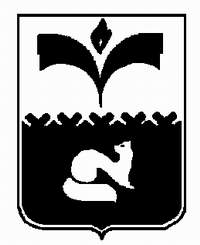 ДУМА ГОРОДА ПОКАЧИХанты-Мансийский автономный округ - ЮграРЕШЕНИЕот  22.10.2013			                                      № 113О  работе Межрайонной инспекции Федеральной налоговой службы № 5 по Ханты-Мансийскому автономномуокругу – Югре по сбору налогов в бюджет города	Рассмотрев информацию  Межрайонной инспекции Федеральной налоговой службы № 5 по Ханты-Мансийскому автономному округу – Югре по сбору налогов в бюджет города, на основании статьи 60 Регламента Думы города Покачи, утвержденного решением Думы города от 22.10.2010 № 84, Дума городаРЕШИЛА:1. Информацию Межрайонной инспекции Федеральной налоговой службы № 5 по Ханты-Мансийскому автономному округу – Югре по сбору налогов в бюджет города принять к сведению (приложение).Исполняющий обязанности председателя Думы города Покачи                                   С.А. Дмитрюк          Приложение к  решению Думы города Покачиот  22.10.2013  №113О  работе Межрайонной инспекции Федеральной налоговой службы № 5 по Ханты-Мансийскому автономномуокругу – Югре по сбору налогов в бюджет городаПоступление налоговых платежей  на 01.10.2012 и на 01.10.2013На 01.10.2013 в бюджет муниципального образования г. Покачи перечислено без учета прочих доходов (8 тыс. руб.) 237 230 тыс. руб., что на 1,9% больше прошлого года (за соответствующий период прошлого года  было перечислено  232 909 тыс. руб.).Наблюдается снижение суммы поступлений по транспортному налогу на 868 тыс. руб. по причине уменьшения сумм начислений по налоговым декларациям по транспортному налогу в связи с изменением количества автотранспортных средств, подлежащих налогообложению в связи со снятием их с учета в 2013 году у следующих налогоплательщиков: ЗАО "КРАСНОЯРНЕФТЕГЕОФИЗИКА" ИНН 8621004147 на 408 тыс. руб.; ООО "Покачевское управление технологического транспорта" ИНН 8621005937 на 271 тыс. руб.; ООО "ПРОМСТРОЙ" ИНН 8621004500 на 189 тыс. руб.Снижение суммы поступлений по единому налогу связано с переходом на применение патентной системы налогообложения.Фактически поступившая на 01.10.2013 в местный бюджет сумма налоговых отчислений (факт – 237 230 тыс. руб.) составила  74,6% от прогнозных показателей поступлений налоговых доходов, направленных территориальным налоговым органом в финансовый орган муниципального образования, на 2013 год (план – 318 089 тыс. руб.). Прогноз по данным налогового органа на 9 месяцев 2013 года выполнен на 101%. (план 9 мес. – 235 177 тыс. руб.).           За 9 месяцев 2013 года в результате проведения контрольных мероприятий (при сверке сведений, поступающих из регистрирующих органов; при анализе документов, представленных налогоплательщиками и сведений, поступивших из внешних источников; при анализе поступлений денежных средств на расчетный счет в банке; при сверке достоверности показателей отраженных в книге учета доходов и расходов) сотрудниками налогового органа дополнительно начислено в бюджет г. Покачи 615 тыс. руб., в т.ч.: по ЕНВД – 200 тыс. руб., по УСН – 10 тыс. руб., по транспортному налогу – 209 тыс. руб., по налогу на имущество – 59 тыс. руб., по земельному налогу – 137 тыс. руб. Дополнительно предоставлено льгот по имущественным налогам физическим лицам на общую сумму – 117 тыс. руб.Полнота и своевременность уплаты налогов в бюджет во многом зависят от правильности перечисления платежей и точного заполнения платежных документов. Однако налогоплательщиками часто допускаются ошибки при оформлении расчетных документов:- неверно указывается значение кода ОКАТО муниципального образования в соответствии  Общероссийским классификаторам объектов административно – территориального деления; (значение кода ОКАТО г. Покачи 71184000000, встречаются случаи где указывается ОКАТО Лангепас 7132000000).- неверно указывается код бюджетной классификации; - неверно указывается или совсем не указывается тип платежа (налог, пени, штраф).	Так же встречаются случаи неверного оформления платежных документов работниками банков:-  неверное указание кода бюджетной классификации;-  неверное указание получателя денежных средств.   Инспекцией направляются письма – рекомендации по правильному заполнению платежных документов в адрес организаций, банков, физических лиц, наиболее часто допускающих ошибки в платежных документах.Изменение структуры задолженности.Общая сумма задолженности налогоплательщиков г. Покачи   по состоянию на 01.10.2013 перед бюджетом составила 12 695 тыс. руб. По отношению к началу года задолженность в целом уменьшилась на  4 501  тыс. руб. (26,2%).         Рост задолженности наблюдается по Транспортному налогу с организаций в сумме 9 тыс. руб.         Причина роста:ОАО "Ойл Технолоджи Оверсиз" ИНН 6318219941 налогоплательщик находится в стадии банкротства в г. Москва. В Инспекции администрируется по месту транспортных средств. Задолженность по состоянию на 01.01.2013 в сумме 392 тыс. руб., по состоянию на 01.10.2013 в сумме 395 тыс. руб., рост программной пени в сумме 3 тыс. руб.	В сумме 5 тыс. руб. приходится на налогоплательщиков Общество с ограниченной ответственностью "СУ-5", ООО "Юграавтотранс", ООО "ССУ-2", УПЦ "АВТО-КЛАСС". Программные пени в связи с уплатой налога не в установленный срок.	В сумме 1 тыс. руб. приходится на налогоплательщика ООО "Торгово-Промышленный комплекс" ИНН 8621005510. Начислен Штраф по камеральной проверке в соответствии со ст.119 НК РФ от 09.08.2013 № 1108. Применена ст. 70 НК РФ, требование по решению от 01.10.2013 № 3145.Рост задолженности наблюдается по Минимальному налогу, зачисляемому в бюджеты государственных внебюджетных фондов в сумме 10 тыс. руб.         Причина роста: программные пени.	ООО "Покачевский хлебозавод" Задолженность по состоянию на 01.01.2013 в сумме 109 тыс. руб., по состоянию на 01.10.2013 в сумме 116 тыс. руб., рост программной пени в сумме 7 тыс. руб., ООО "ОПТОРГ" Задолженность по состоянию на 01.01.2013 в сумме 71 тыс. руб., по состоянию на 01.10.2013 в сумме 73 тыс. руб., рост программной пени в сумме 2 тыс. руб., Салтукиев Асхаб Берсаевич Задолженность по состоянию на 01.01.2013 в сумме 13 тыс. руб., по состоянию на 01.10.2013 в сумме 14 тыс. руб., рост программной пени в сумме 1 тыс. руб.Рост задолженности наблюдается по Налог, взимаемый с налогоплательщиков, выбравших в качестве объекта налогообложения доходы в сумме 66 тыс. руб.         Причина роста: 	Сумма задолженности приходится на налогоплательщика ООО "Улыбка" ИНН 8621005415. Неуплата текущих начислений (срок уплаты наступил 01.04.2013). Применена ст. 47 НК РФ  от 23.07.2013 № 1153.                С целью взыскания данной задолженности инспекцией проведены следующие мероприятия. С 01.01.2013 по 01.10.2013 применены меры по взысканию задолженности согласно ст.69,70 Налогового кодекса Российской Федерации количество выставленных требований составляет 336 на сумму 1 814 тыс. руб., выставлено инкассовых поручений в соответствии со ст.46 Налогового кодекса Российской Федерации в количестве 205 на сумму 745 тыс. руб.             Инспекцией в ОСП по г.Покачи с 01.01.2013 по 01.10.2013 направлено 121 постановление о взыскании налога, пени, штрафа за счет имущества налогоплательщика  согласно ст.47 Налогового кодекса Российской Федерации на  сумму 298 тыс.руб.,  взыскано ОСП по г.Покачи на  01.10.2013 в сумме 182 тыс.руб.Задолженность физических лиц.С целью пополнения местного бюджета, инспекцией применяется весь комплекс мер по взысканию задолженности, в том числе:- в настоящее время принимаются все меры по взысканию задолженности согласно ст. 48, 69, 70 Налогового кодекса Российской Федерации (направление требования,  совместная работа с ССП);- проводится совместная работа со Службой Судебных Приставов по взысканию задолженности;- проводится ежемесячная сверка с ОСП по перечисленным денежным средствам в бюджет;- проводятся мероприятия по пропаганде уплаты налогов через средства массовой информации, работает горячая телефонная линия по возникающим вопросам при исчислении и уплате налогов, помимо этого ежедневно ведется прием налогоплательщиков по возникающим вопросам в операционном зале. С целью снижения задолженности физических лиц применяется мера ограничения выезда за пределы Российской Федерации. Так, по состоянию на 01.10.2013 выезд за пределы Российской Федерации ограничен по 4 налогоплательщикам - должника, сумма их задолженности, подлежащая взысканию по исполнительным документам, составляет 105 тыс. рублей. Направлены списки должников  в адрес работодателей по имущественным налогам в количестве 40 на сумму 1 909 тыс. руб. Количество налогоплательщиков, физических лиц, имеющих задолженность свыше 100 тыс. рублей в инспекции по состоянию на 01.10.2013  составляет 4, с общей суммой задолженности 602 тыс. руб. С целью взыскания данной задолженности инспекцией проводятся следующие мероприятия. Применены меры по взысканию задолженности согласно ст.69,70 Налогового кодекса Российской Федерации.Инспекцией в соответствии со ст.48 Налогового кодекса Российской Федерации готовятся  в суд общей юрисдикции   исковые заявления (в том числе заявления на выдачу судебного приказа). Так, по состоянию на 01.10.2013 Инспекцией направлены исковые заявления в суд общей юрисдикции в количестве 190 на сумму 1 074 тыс. руб.Управлением ФНС России по Ханты-Мансийскому автономному округу – Югре разработан План мероприятий по повышению роли имущественных налогов в формировании региональных и местных бюджетов на 2013 – 2014 годы (далее – План), который Распоряжением Правительства Ханты-Мансийского автономного округа – Югры от 22.03.2013 № 108-рп «О плане мероприятий по повышению роли имущественных налогов в формировании бюджета Ханты-Мансийского автономного округа – Югры и бюджетов муниципальных образований Ханты-Мансийского автономного округа – Югры на 2013-2014 годы» одобрен Губернатором Ханты-Мансийского автономного округа – Югры.Работа по исполнению Плана началась в декабре 2012 года: созданы межведомственные рабочие группы, как на региональном, так и на местном уровне, в состав которых входят представители территориальных налоговых органов, муниципальных образований и территориальных отделений Управления Федеральной службы регистрации, кадастра и картографии по Ханты-Мансийскому автономному округу – Югре (далее – Управление Росреестра).В июне 2013 года Управлением совместно с Управлением Росреестра завершены работы по формированию и передаче сведений о зарегистрированных правах на земельные участки, содержащихся в Едином государственном реестре прав (далее – ЕГРП), на местный уровень с целью проведения сверки и выявления неучтенных объектов земельной собственности (п. 3 Плана). Вышеуказанные сведения во исполнение п.6 Плана 14.06.2013 в разрезе муниципальных образований направлены в межведомственные рабочие группы местного уровня по принадлежности. Инспекцией Письмом от 14.06.2013 №07-52/06516@ Инспекцией направлены файлы, содержащие сведения о земельных участках и их правообладателях, для их дальнейшей обработки.Так, п. 7 Плана органам муниципальных образований поручено обработать вышеуказанные сведения: сверить данные о земельных участках на предмет полноты и правильности реквизитов, проверить сведения о земельных участках, которые предоставлены в аренду, установить причины отсутствия правообладателей земельных участков, поставленных на кадастровый учет, не предоставленных в аренду, выявить отсутствующие сведения о земельных участках. Данная работа запланирована в рамках п.п. 7,8 Плана. Следует отметить, что работа по сверке баз данных в рамках п.7 Плана проводится непосредственно органом исполнительной власти посредством сверки базы данных Росреестра (ЕГРП) и баз данных органов местного самоуправления (реестры, архивы и пр.).Количество объектов земельной собственности, по которым в базе данных Инспекции присутствуют идентификационные характеристики составляет 1631.Земельный налог за 2012 год исчислен по 1305 объектам, по 196 объектам проведены мероприятия по идентификации и внесению недостающих сведений о правах по данным Росреестра, в базу данных налогового органа внесены соответствующие изменения, налог за 2012 год будет исчислен в 2014 году и включен в единое налоговое уведомление по имущественным налогам, подлежащим уплате за 2013 год.Поступило в городской бюджет на 01.10.2012Поступило в городской бюджет 01.10.2013Отклонения +/-НДФЛ1960982023406242Упрощенка86068557-49ЕНВД72577119-138Патент0199199Им. ФЛ13421553211Транспорт ЮЛ66375769-868Транспорт ФЛ56953660-2035Земля65997298789Гос. пошлина581701120Штрафы9434-60Отмененные0 88ГБ всего:2329092372304321ИТОГО:2329092372304321 или +1,9 %Наименование налогаКБКна 01.01.2013 на 01.10.2013 снижение (-)/ увеличение(+)%Налог на доходы физических лиц18210102010010000110182101020200100001101821010203001000011025741793-781-30,3Налог, взимаемый с НП, выбравших в качестве налогообложения доходя (доходы-расходы), 18210501011010000110 18210501012010000110 18210501021010000110 18210501022010000110 114180+66+57,9Минимальный налог18210501030010000110 18210501050010000110193203+10+5,2Единый налог на вмененный доход для отдельных видов деятельности18210502010020000110 1821050202002000011014041391-13-0,9Налог на имущество ФЛ1821060102004000011019371233-704-36,3Транспортный налог с организаций18210604011020000110392401+9+2,3Транспортный налог с физических лиц1821060401202000011076025448-2154-28,3Земельный налог182106060120400001101821060602204000011024321770-662-27,2Прочие местные налоги и сборы18210901020040000110 18210904052040000110 18210907032040000110 182109070520400001109377-16-17,2Денежные взыскания (штрафы)18211603010010000140 18211603030010000140 18211606000010000140455199-256-56,3ВСЕГО1719612695-4501-26,2Наименование налогаСостояние задолженности физических лиц на 01.10.2012       Состояние задолженности физических лиц на 01.10.2013рост+/снижение-Транспортный налог43415447+1106Налог на имущество9431233+290Земельный налог18691565-304НДФЛ 2514930-1584Итого:96679175-492